FW: objednávka č. OV20210855 - Potvrzení objednávkyDoručená pošta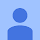 Vážená paní,

děkujeme za Vaši objednávku a potvrzujeme Vaši objednávky

S pozdravem a přáním pěkného dne



-----------------------------------------------------------------


AMEDIS, spol. s r.o.
Bobkova 786/4
198 00 Praha 9 - Černý Most

Tel.: +420 
Mob.: +420 
E-mail: @amedis.cz

www.amedis.cz9:21 (před 29 minutami)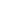 